CCollie Coal (Griffin) Agreement Act 1979Portfolio:Minister for State and Industry Development, Jobs and TradeAgency:Department of Jobs, Tourism, Science and InnovationCollie Coal (Griffin) Agreement Act 19791979/08211 Dec 197911 Dec 1979Reprinted as at 8 Nov 2002 Reprinted as at 8 Nov 2002 Reprinted as at 8 Nov 2002 Reprinted as at 8 Nov 2002 Standardisation of Formatting Act 2010 s. 42010/01928 Jun 201011 Sep 2010 (see s. 2(b) and Gazette 10 Sep 2010 p. 4341)Collie Coal (Griffin) Agreement Amendment Act 20232023/01426 Jun 2023s. 1 & 2: 26 Jun 2023 (see s. 2(a));Act other than s. 1 & 2: 27 Jun 2023 (see s. 2(b))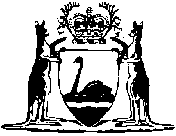 